Blog resource: http://tinyurl.com/69yqaxk  			              Click4Biology: http://tinyurl.com/68c8g3j Cite all sources using the CSE method (or ISO 690 Numerical in Word. Highlight all objective 1 command terms in yellow and complete these before class. Highlight all objective 2 and 3 command terms in green – these will be part of the discussions in class. After class, go back and review them. Complete the self-assessment rubric before submitting to Moodle. Avoid printing this if possible. Identify the phase of the cell cycle during which DNA replication occurs. State the function of DNA replication. Identify the end product of DNA replication in a human somatic cell.23 chromosomes46 chromosomes23 pairs of chromosomes23 pairs of sister chromatidsDescribe how mitosis ensures that each new daughter cell is identical (mitosis review). Explain the process of DNA Replication: DNA Helicase unwinds and unzips the DNA double helix: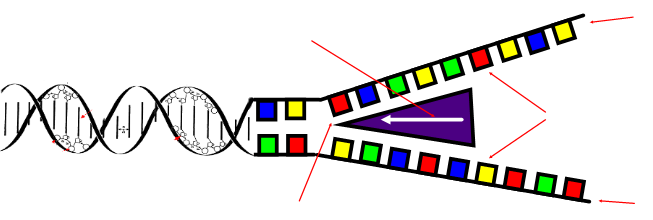 DNA polymerase creates complementary strands: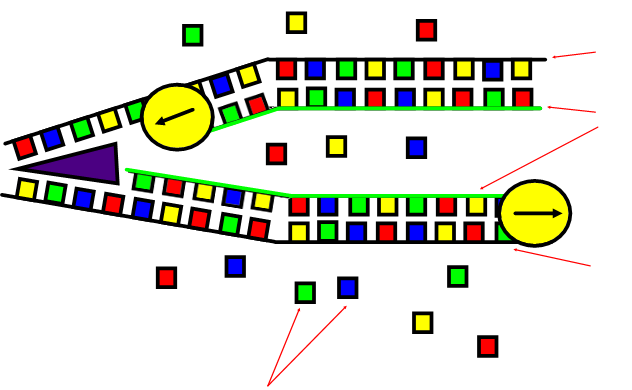 Explain the importance of complementary base pairing in conserving the base-sequence during DNA Replication. Describe why DNA replication is considered ‘semi-conservative’. 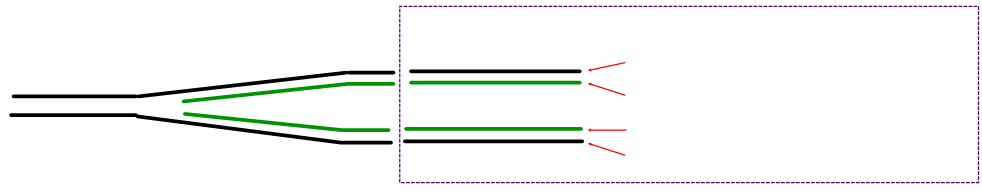 Self Assessment:Essential BiologyEssential BiologyEssential BiologyAssessmentAssessmentCriterionComplete (2)Partially complete (1)Partially complete (1)SelfMrTPresentation & OrganisationNAComplete and neat. All command terms highlighted, tables and diagrams well presented. Complete and neat. All command terms highlighted, tables and diagrams well presented. Academic HonestyNASources cited using the CSE (ISO 690 numerical) method, with Works Cited section complete and correct. Sources cited using the CSE (ISO 690 numerical) method, with Works Cited section complete and correct. Objective 1 understandingAll answers for the following command terms correct:Most answers for the following command terms correct:Most answers for the following command terms correct:Objective 1 understandingDefine          Draw         Label        List        Measure     StateDefine          Draw         Label        List        Measure     StateDefine          Draw         Label        List        Measure     StateObjective 2 understandingAll answers for the following command terms correct:All answers for the following command terms correct:Most answers for the following command terms correct:Objective 2 understandingAnnotate     Apply       Calculate      Describe     Distinguish    Estimate    Identify          OutlineAnnotate     Apply       Calculate      Describe     Distinguish    Estimate    Identify          OutlineAnnotate     Apply       Calculate      Describe     Distinguish    Estimate    Identify          OutlineObjective3understandingAll answers for the following command terms correct:All answers for the following command terms correct:Most answers for the following command terms correct:Objective3understandingAnalyse   Comment   Compare    Construct    Deduce    Derive    Design   Determine   DiscussEvaluate           Explain    Predict         Show    Solve        Sketch   SuggestAnalyse   Comment   Compare    Construct    Deduce    Derive    Design   Determine   DiscussEvaluate           Explain    Predict         Show    Solve        Sketch   SuggestAnalyse   Comment   Compare    Construct    Deduce    Derive    Design   Determine   DiscussEvaluate           Explain    Predict         Show    Solve        Sketch   SuggestLogic, notation, mathematical workingNAAnswers are presented in a logical and concise manner. SI units used most times, with correct unit symbols and definitions of terms. All mathematical working shown.Answers are presented in a logical and concise manner. SI units used most times, with correct unit symbols and definitions of terms. All mathematical working shown.Further researchNAEvidence is apparent of research and reading beyond the textbook and presentations to find correct answers to challenging questions. If any questions are unanswered, this criterion scores zero. Evidence is apparent of research and reading beyond the textbook and presentations to find correct answers to challenging questions. If any questions are unanswered, this criterion scores zero. Total (max 10):Total (max 10):Total (max 10):